Информация по англоязычному Дагестану МБОУ «Тлибишинская СОШ» февраль 2017год1.Открытий урок в 9 классе. Тема. Здоровый образ жизни «Health is the greatest wealth».2. Внеклассное мероприятие 2-3 классе. Тема. «Funny English».3.Открытий урок в 10-11 классе. Тема. « Давайте создадим свой блог».Учительница английского языка Эхаева Ч.А.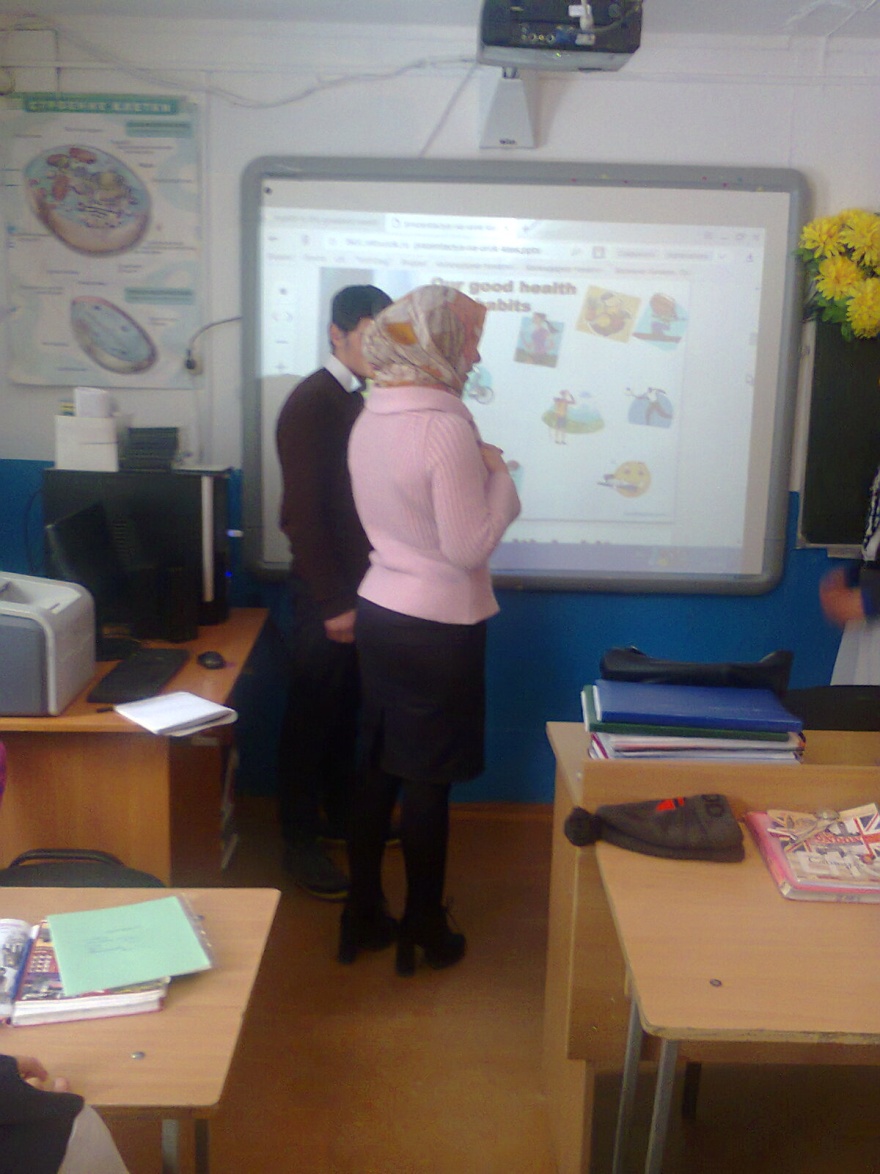 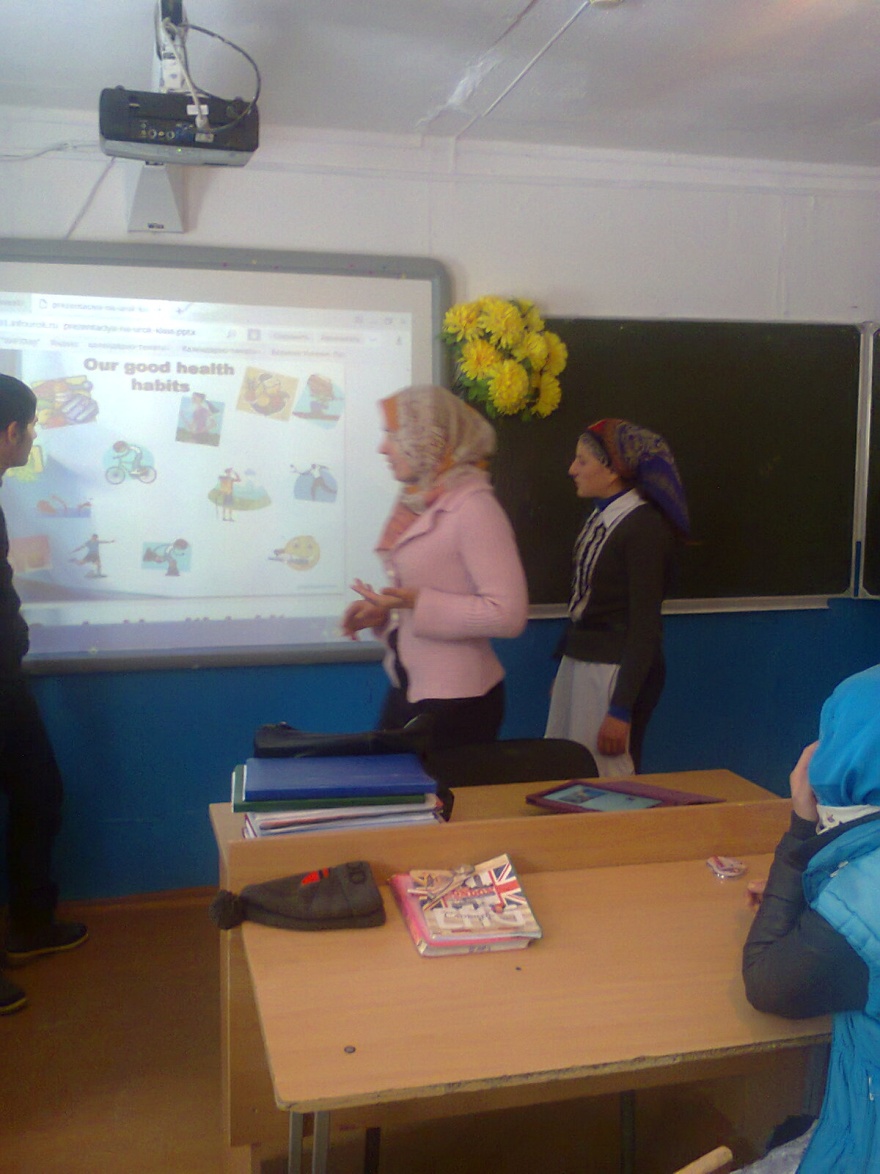 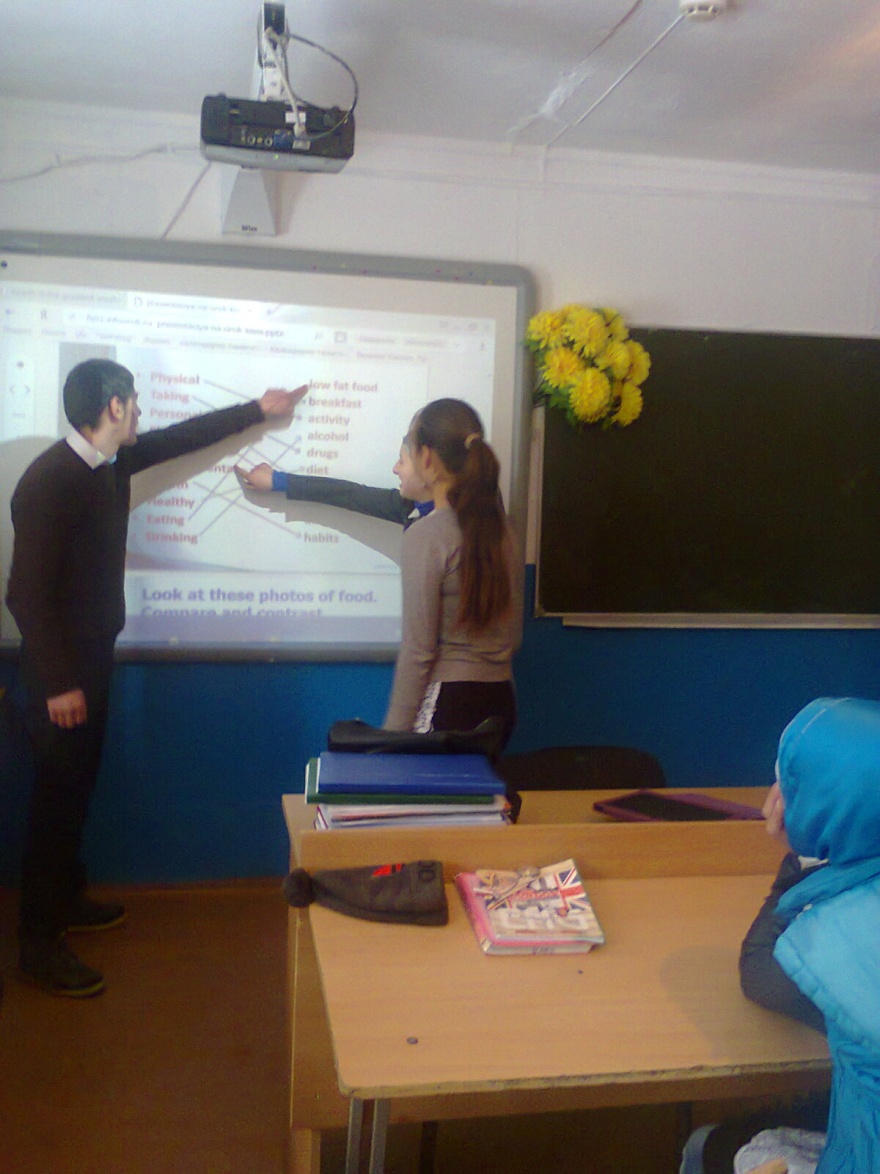 